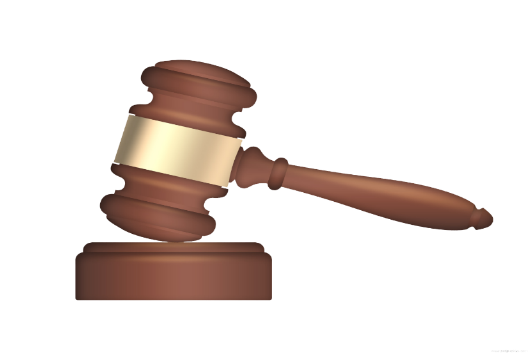 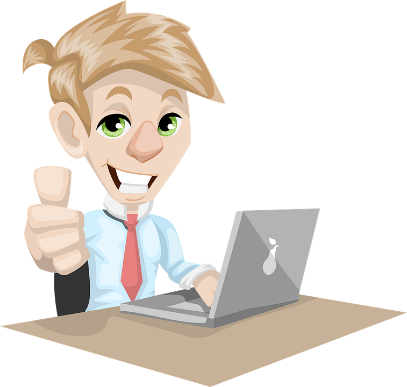 Kallelse till digitalt årsmöte 2020 med Svenska TrädbränsleföreningenPå styrelsemötet den 25 mars beslutade styrelsen, med hänsyn till Coronasituationen, att ställa in planerad studieresa till Jämtland och genomföra årsmötet digitalt. Här kommer därför en ny kallelse till årsmötet anpassad till rådande omständigheter.Årsmötet genomförs digitalt den 22 april.Tid: 	Start kl 09.00 slut ca kl 12.30Uppkoppling:	Digitalt via Teams. Klicka på denna länk. Mötet är öppet från kl 08,30 (kaffe serverar vi oss själva) Testa gärna länken i förväg.Anmälan:	Anmäl deltagande till Håkan Johansson senast den 8 april. Även frågor om tekniken för uppkoppling.hakan.johansson@lrf.se tel 010-1844302. Handlingar:	Årsmöteshandlingar skickas till anmälda deltagare den 15 april via mail. Välkomna hälsar StyrelsenDigitalt årsmöte 2020 med Svenska TrädbränsleföreningenAgenda:22 april08.30	Uppkoppling till digitalt möte i Teams. Klicka på denna länk 	Individuellt kaffedrickande.09.00	Håkan Johansson ger tekniska instruktioner om Teams för mötets deltagare.09.05	Årsmötesförhandlingar enligt dagordning.10.00	Fusionen Norrskog och Norra Skogsägarna. Patrik Jonsson och Jim Salvin.10.15	Jämtkrafts verksamhet och hur de påverkas av Coronasituationen, Jonas Vestun, bränslechef Jämtkraft.10.35	Fyrås Trä och hur de påverkas av Corona, Anders Pålsson, vd. 10.55	Diskussion om hur Coronasituationen. Hur påverkas föreningens medlemmar?11.15	Nya virkesmätningssystemet Viol 3, Daniel Olsson Biometria.12.15	Övriga frågor, avslutande diskussion.12.30	Avslut